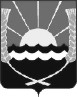 АДМИНИСТРАЦИЯ АЗОВСКОГО РАЙОНА ПОСТАНОВЛЕНИЕот 03.03.2022 № 133г. АзовО Перечне имущества муниципального образования«Азовский район», предназначенного для передачи во владениеи (или) в пользование субъектам малого и среднего предпринимательства, физическим лицам, не являющимся индивидуальными предпринимателями и применяющим специальный налоговыйрежим «Налог на профессиональный доход»,и организациям, образующим инфраструктуру поддержки субъектов малого и среднего предпринимательстваВ   соответствии   со   статьей   18   Федерального   закона от   24.07.2007№ 209-ФЗ «О развитии малого и среднего предпринимательства в Российской Федерации», руководствуясь Федеральным  законом от 06.10.2003 № 131-ФЗ«Об общих принципах организации местного самоуправления в Российской Федерации» и Уставом муниципального образования «Азовский район», Администрация Азовского района п о с т а н о в л я е т :Утвердить:Порядок формирования, ведения, опубликования Перечня имущества муниципального     образования     «Азовский     район»,     предназначенного для передачи во владение и (или) в пользование субъектам малого и среднего предпринимательства, физическим лицам, не являющимся индивидуальными предпринимателями и применяющим специальный налоговый режим «Налог на профессиональный доход», и организациям, образующим инфраструктуру поддержки субъектов малого   и   среднего   предпринимательства (приложение № 1).Перечень имущества муниципального образования «Азовский район», предназначенного для передачи во владение и (или) в пользование субъектам малого и среднего предпринимательства, физическим лицам, не являющимся индивидуальными предпринимателями и применяющим специальный налоговый   режим   «Налог   на   профессиональный   доход», и организациям, образующим инфраструктуру поддержки субъектов малого и среднего предпринимательства (приложение № 2).Признать утратившими силу постановление Администрации Азовского района от 03.12.2019 № 2474 «Об утверждении перечня муниципальногоимущества, предназначенного для передачи во владение и (или) в пользование субъектам малого и среднего предпринимательства».Разместить настоящее постановление на официальном сайте Администрации Азовского района.Постановление вступает в силу со дня его официального опубликования.Контроль за   выполнением   настоящего   постановления   возложить на заместителя главы Администрации Азовского района по экономике Глазунову М.А.Глава Администрации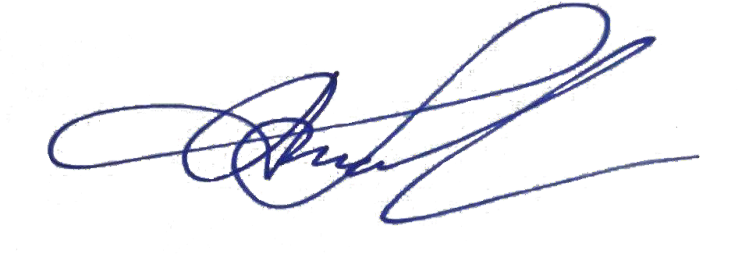 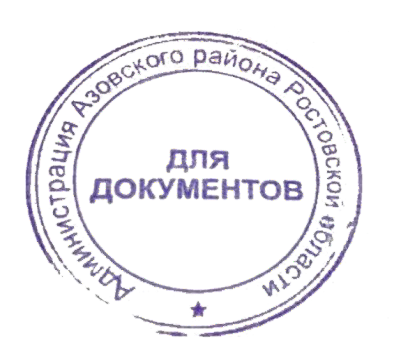 Азовского района	А.Н. Палатный